План проведения мероприятий, посвященных Всемирному дню памяти жертв ДТП с 13-20 ноября  2020 года в МКОУ «Нижне-Убекинская ООШ».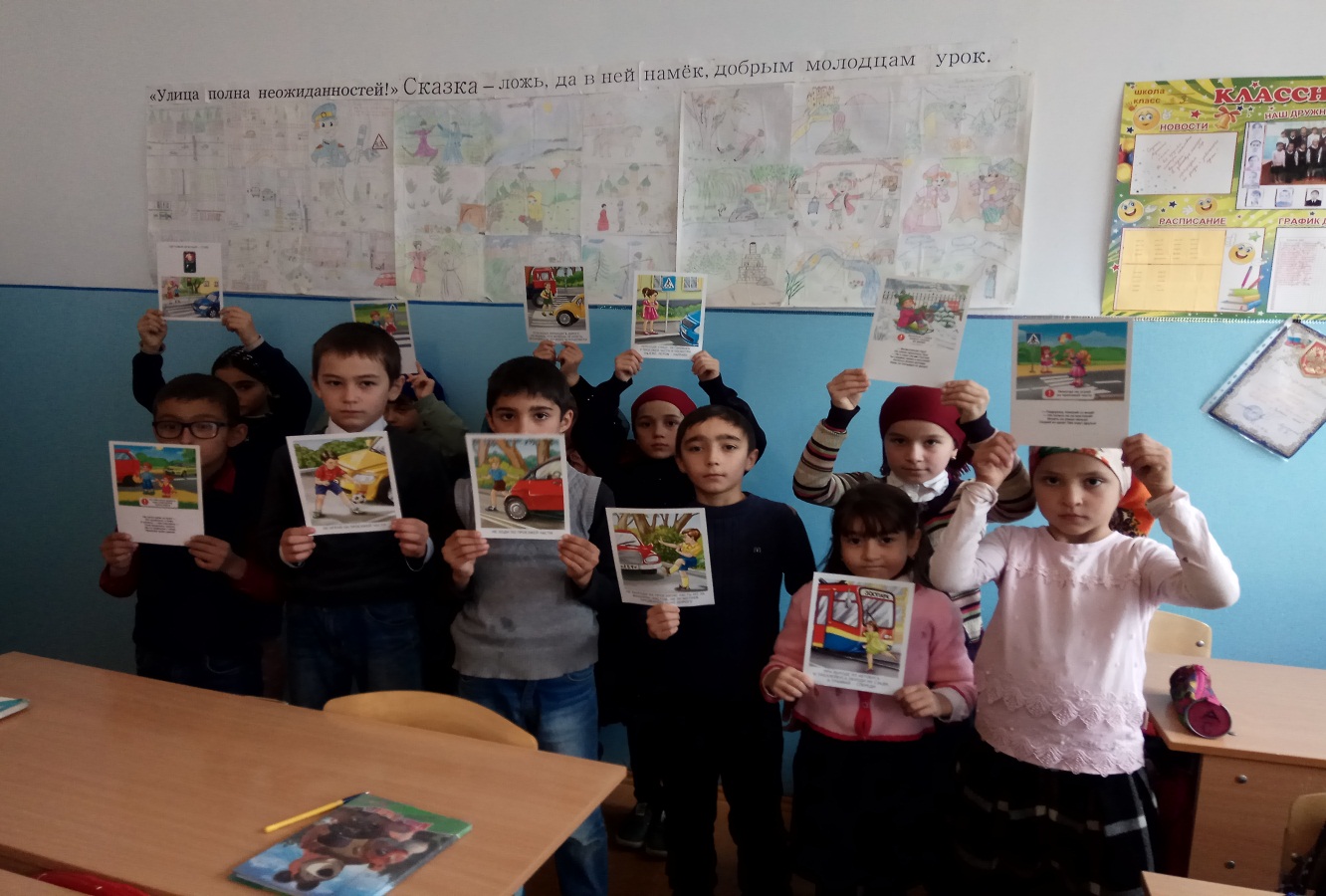 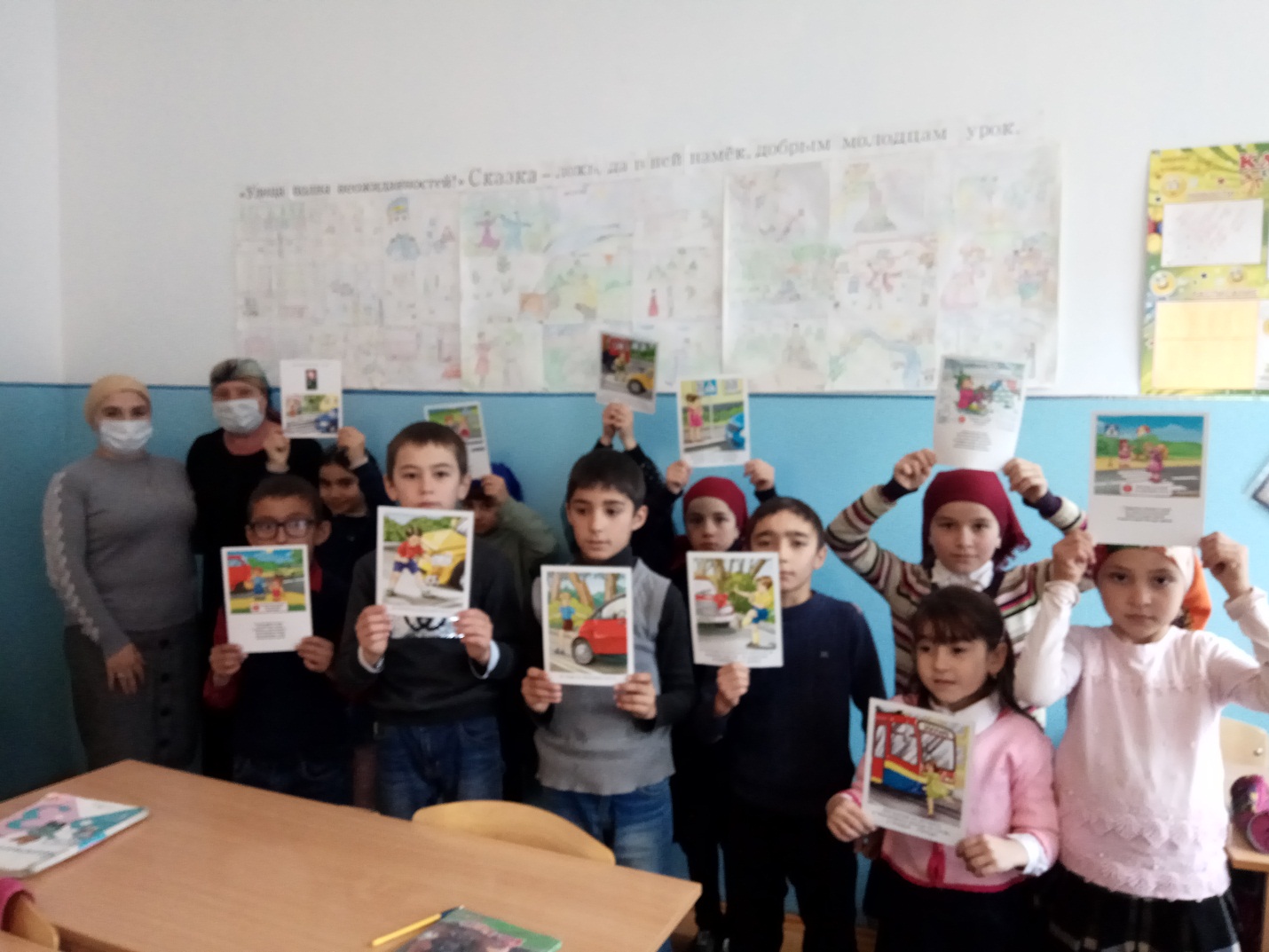 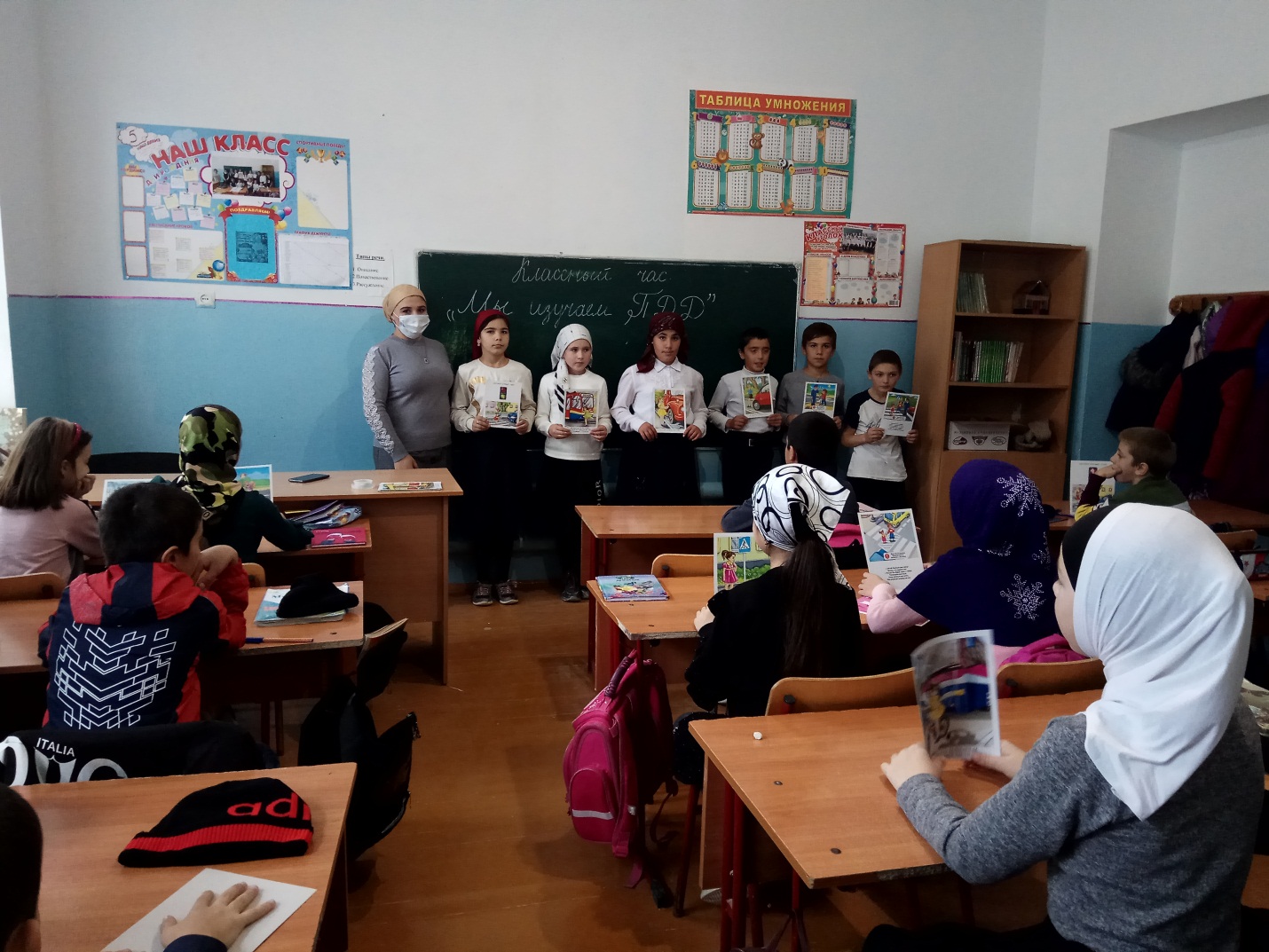 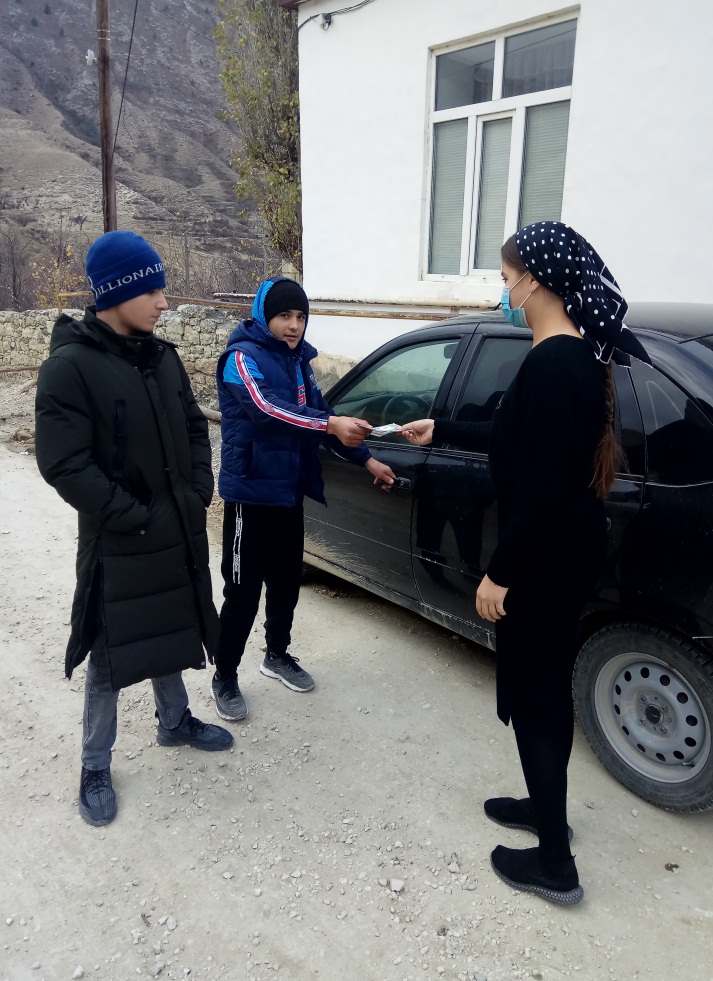 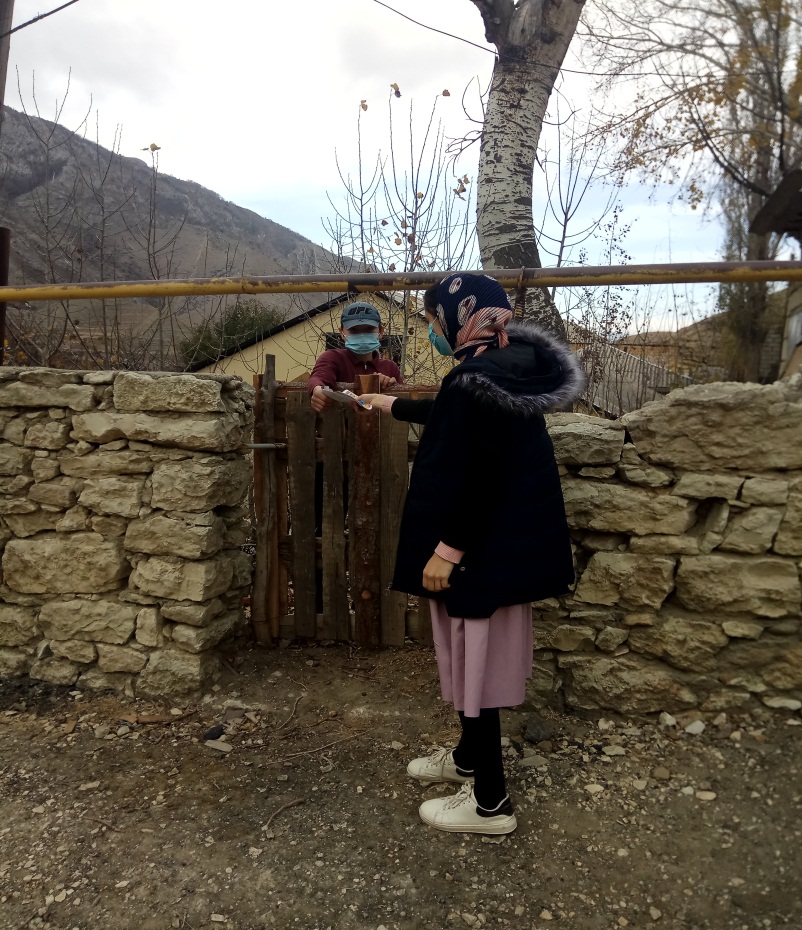 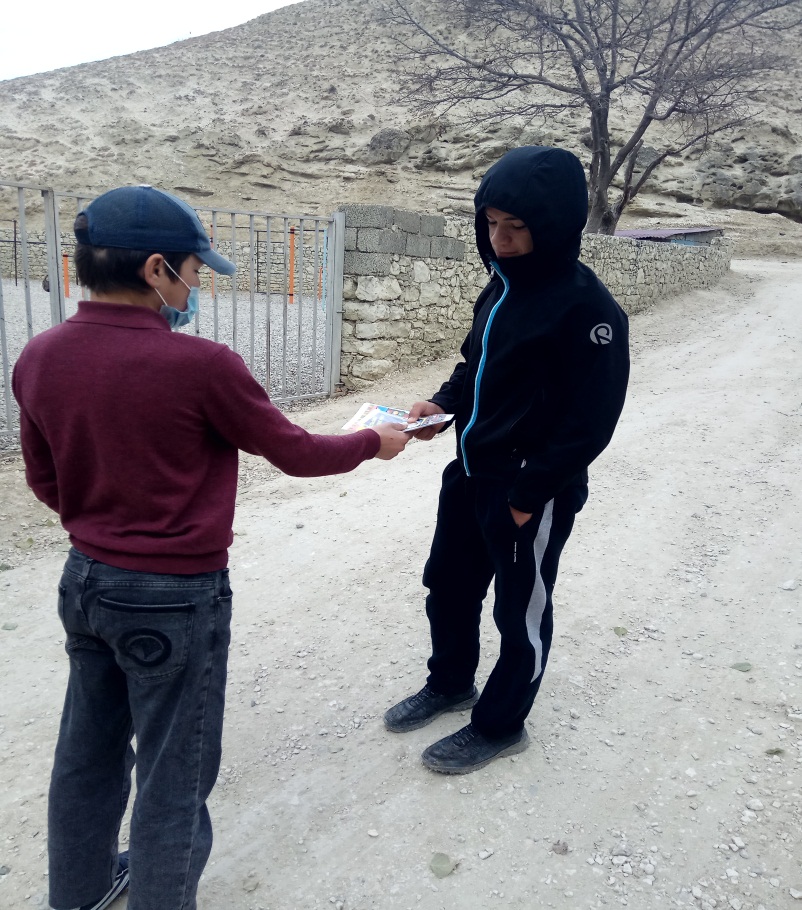 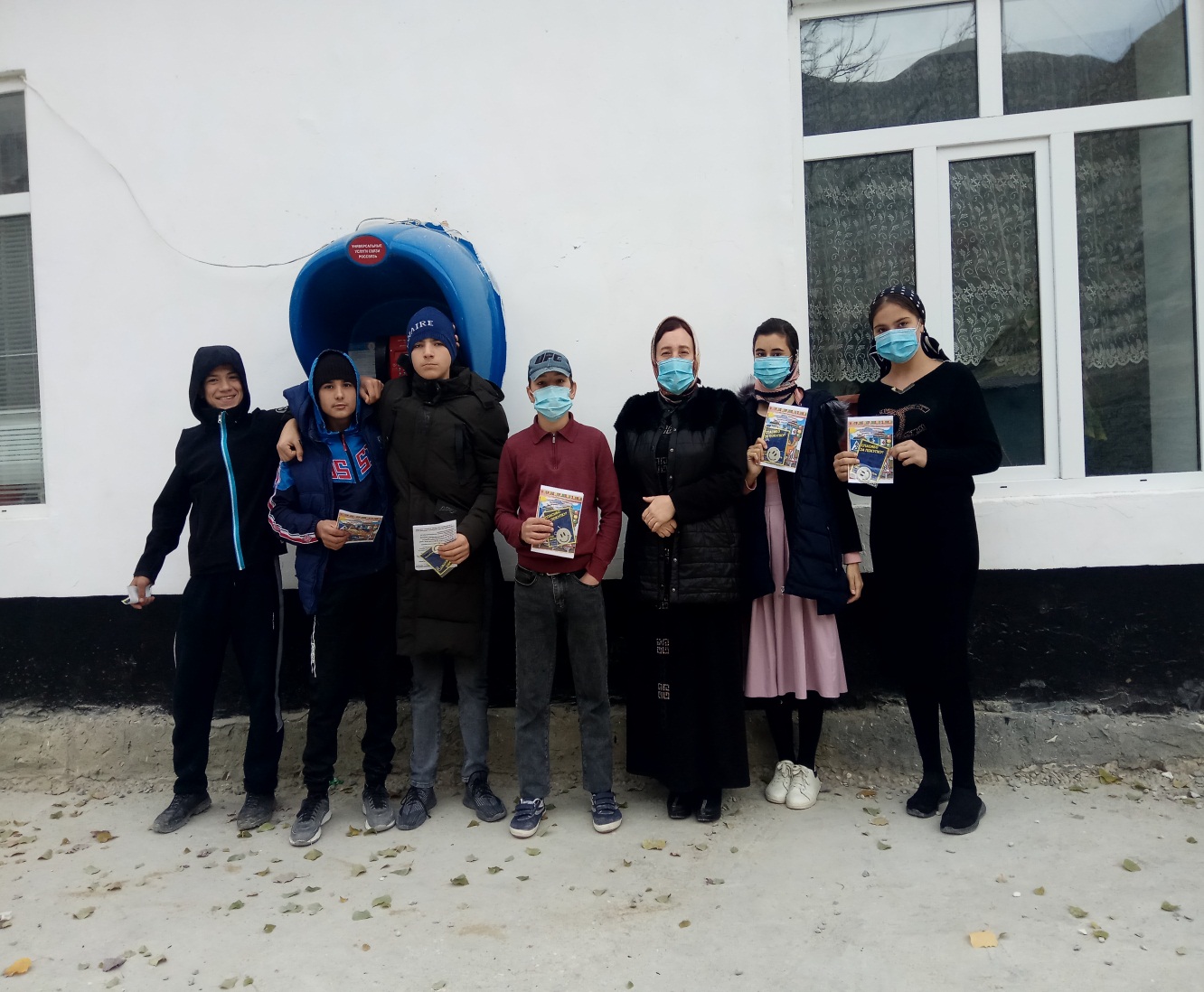 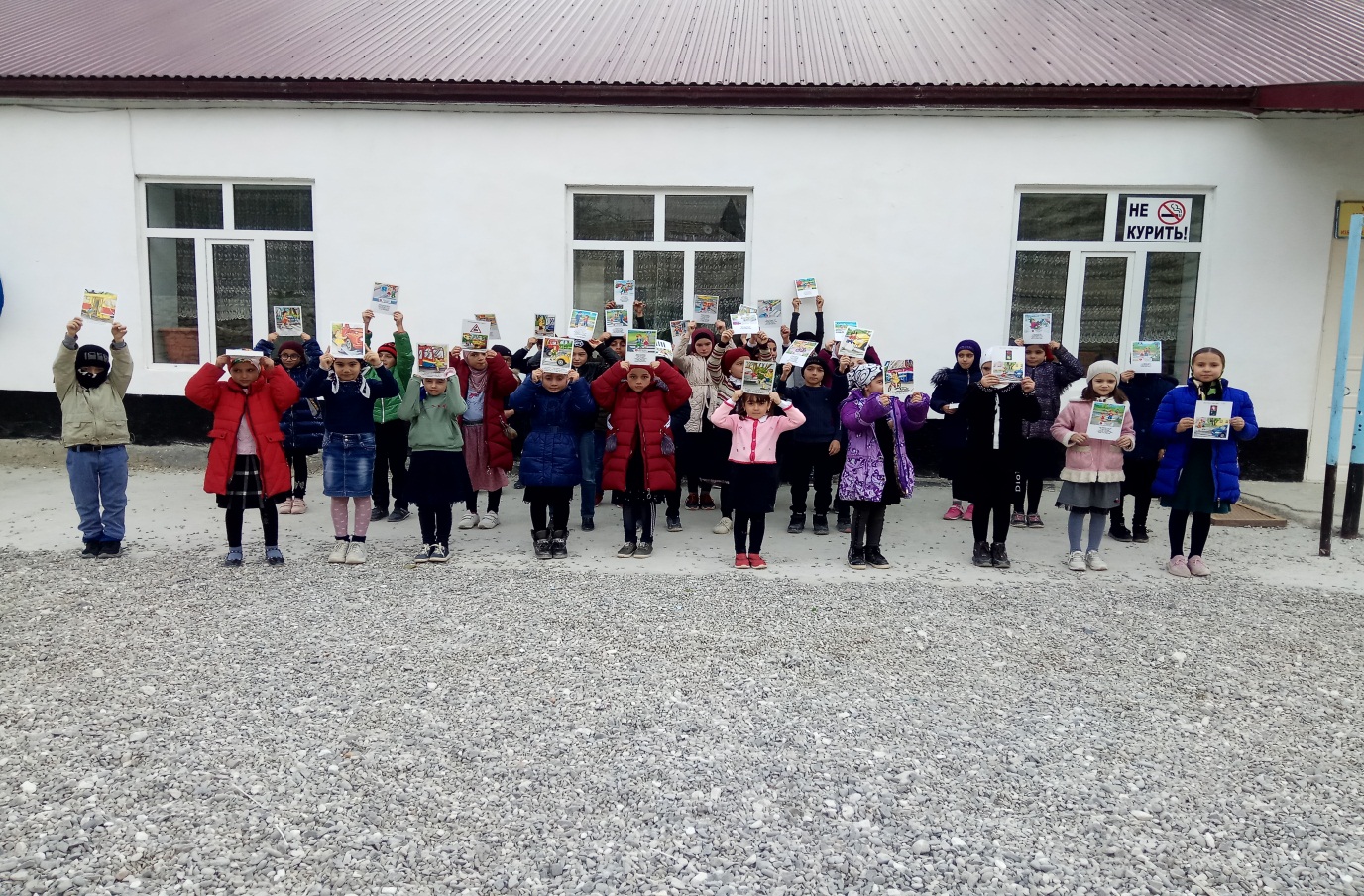 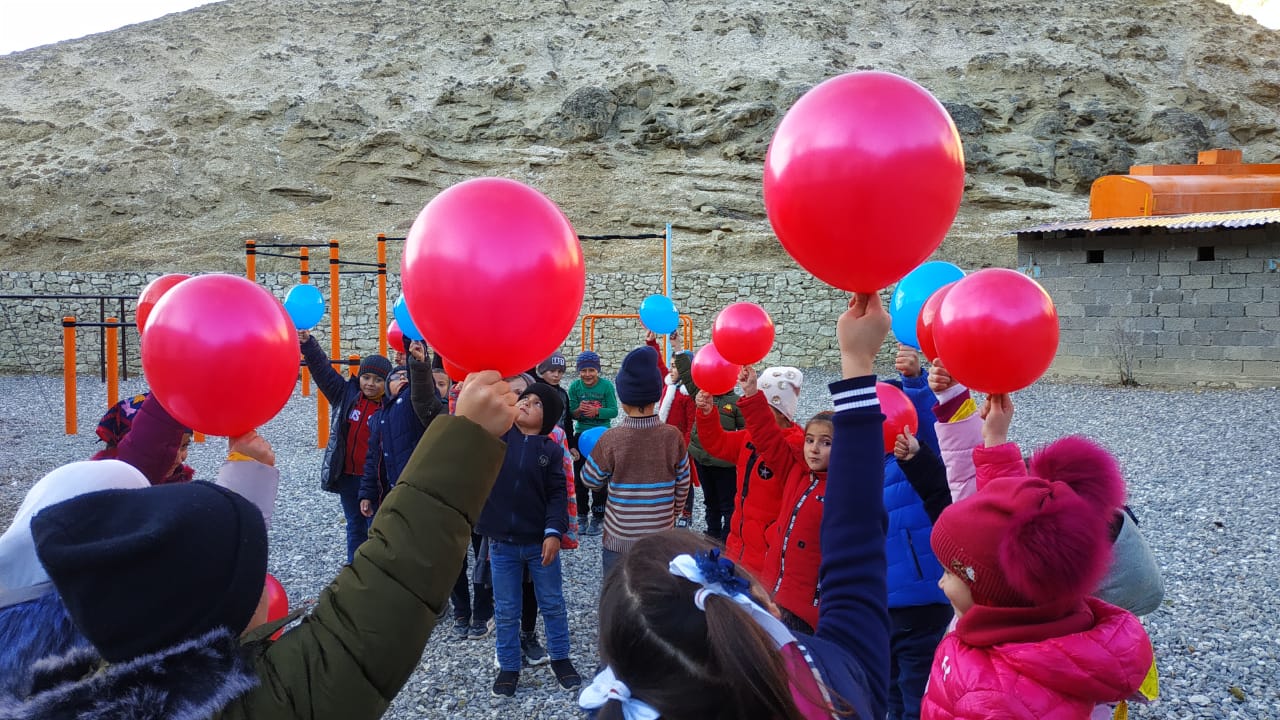 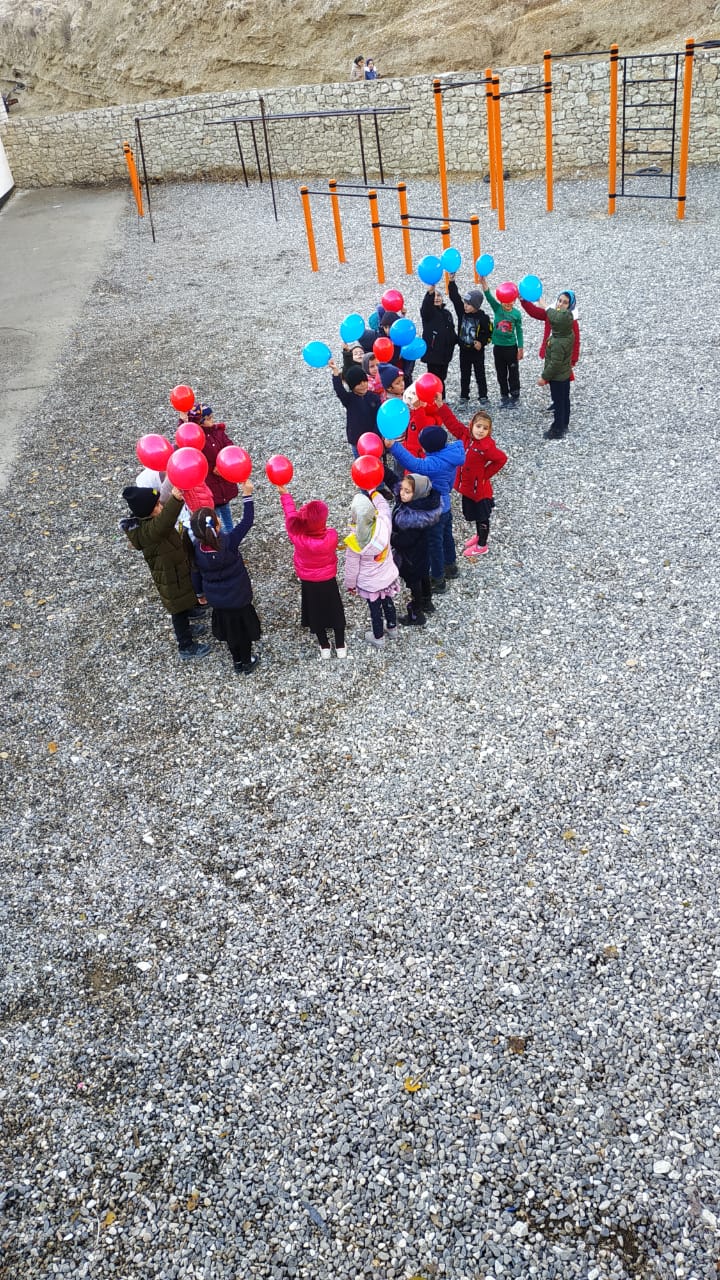 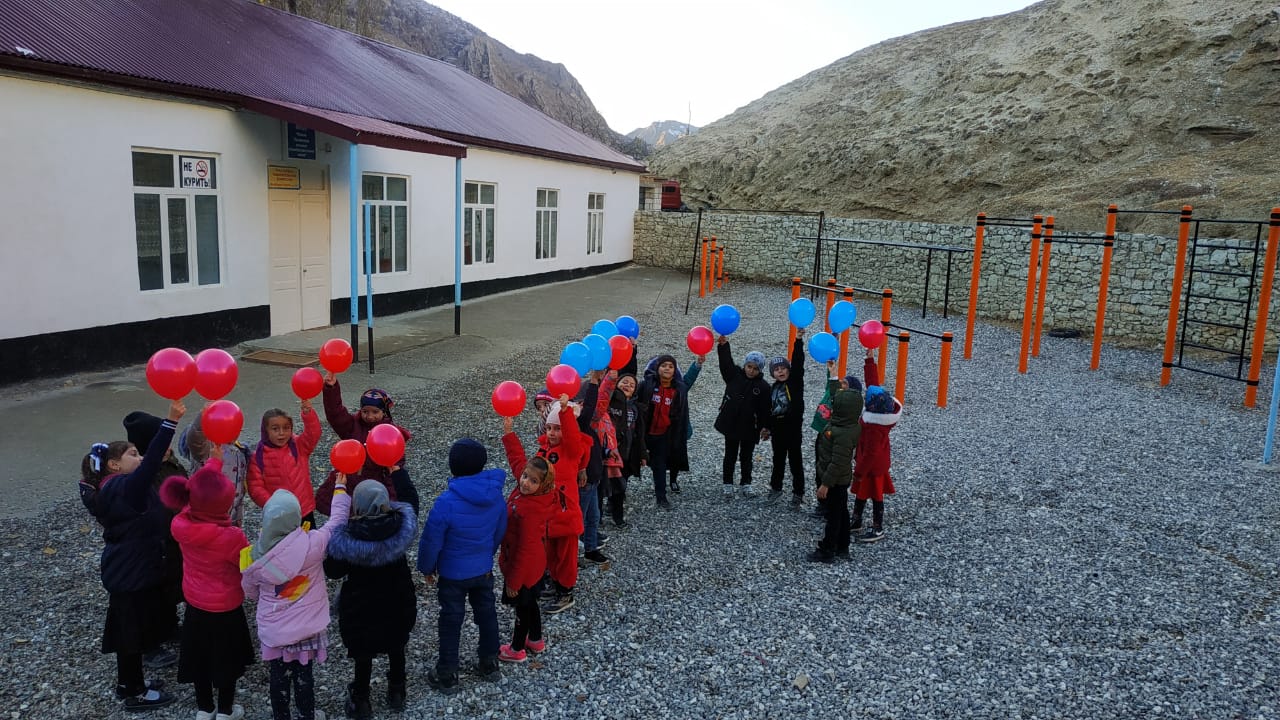 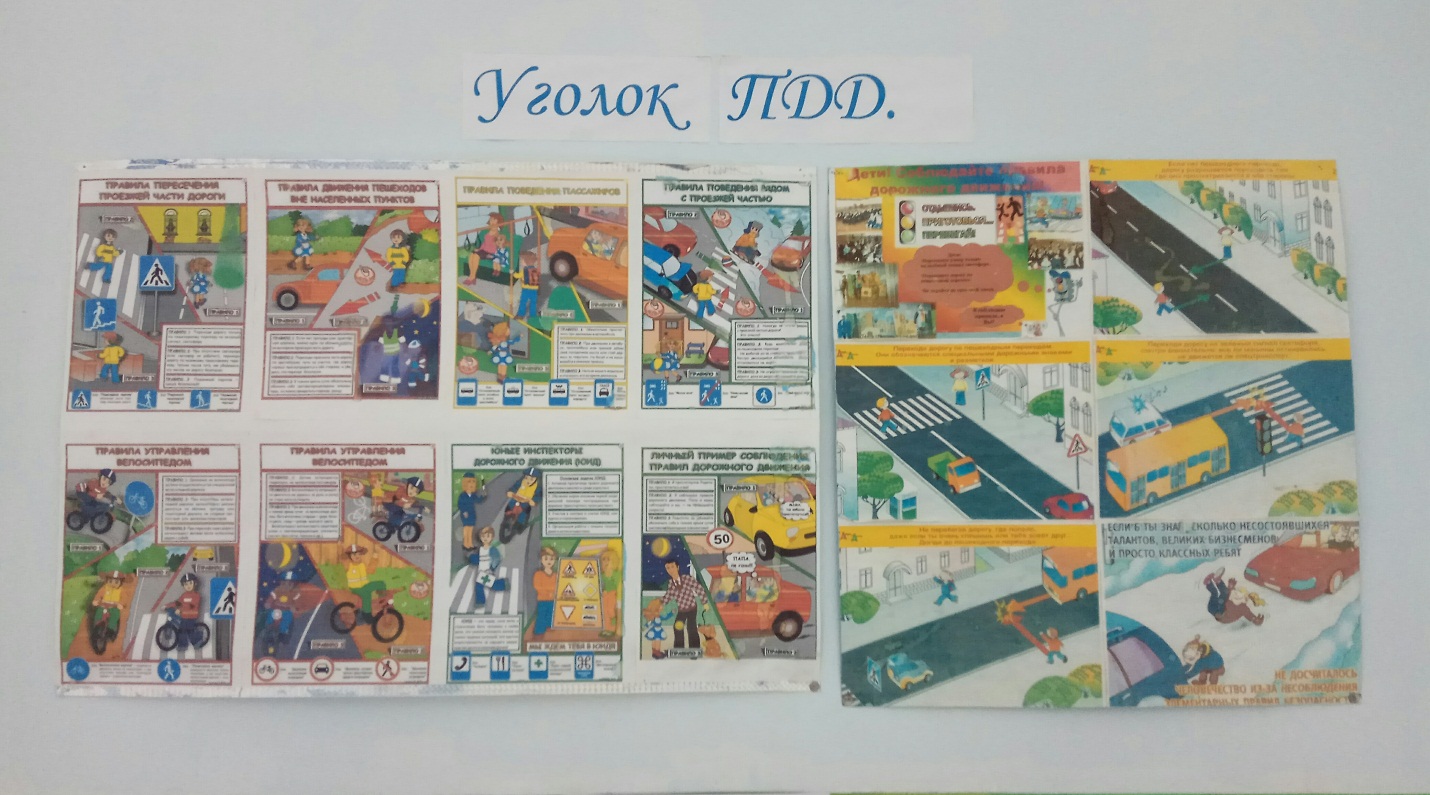 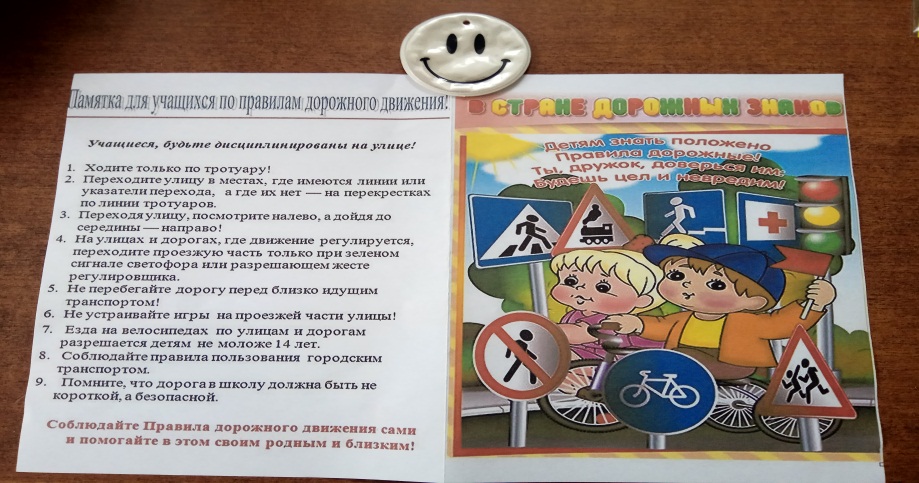 Зам/директора по УВР_________________ /Магомедова С.А./№ п/пМероприятие.Детское объединение.Срок. Ответственные.1.Минутки памяти, посвященные жертвам  ДТП.Классные коллективыВ течение неделиКлассные руководители2.Проведение классных часов  по темам и инструктажам ПДД1-9 классыВ течение неделиКлассные руководители3.Рисунки, поделки, плакаты по безопасности дорожного движения « Добрая Дорога Детства».5-7 классыВ течение недели.Классные руководители4.Анкетирование в классах «Примерный ли ты пешеход?»  5-7 классыВ течение неделиКлассные руководители5.Буклеты по ПДД для детей.7-9 классыВ течение неделиКлассные руководители6. Флешмобы  Отряд ЮИД5-7 классыВ течение неделиКлассные руководители 